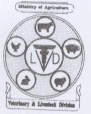 VETERINARY AND LIVESTOCK DIVISION                            PHONE :( 268)460-1759/562-1814/562-7592P.O. Box 1282                                                                          FAX/PHONE: (268)460-1759/462-6104 FRIARS HILL ROAD					      		EMAIL: vld@ab.gov.agST. JOHN’S. 														IMPORT REQUIREMENTS FOR ANTIGUA AND BARBUDA FOR PETS (dogs & cats) FROM NORTH, CENTRAL AND SOUTH AMERICA, USVI, BVI, CUBA, HISPANOLA, ST. MAARTEN/ST. MARTIN, MONTSERRAT, GRENADA, TRINIDAD & TOBAGO, ARUBA, BONAIRE AND CURACAO (if your country is not listed here please contact us for your import requirements):Valid Certification of Rabies Vaccination (annual rabies vaccines required)Certification of Microchipping (Please note: If your pet has not been microchipped as yet, we require the ISO microchip. However, if your pet was already microchipped, there is no need to get the ISO microchip.) Results within accepted levels of the Rabies FAVN (Antibody Titer) tested at an OIE approved Laboratory (test must have been performed within the last 24 months). If however, the annual (not three year) rabies vaccines are kept up to date a second FAVN test is not required.The paperwork for Rabies FAVN Serology can be retrieved at: http://www.vet.k-state.edu/depts/dmp/service/rabies/favn.htmPlease email (vld@ab.gov.ag) for a list of other approved laboratories. Full Medical and Vaccination History The dog should be tested for  Lymes and Ehrlichia disease. Additionally for cats, please include the following information: history of vaccinations for FeLV, testing results for FeLV and FIV, and any relevant history regarding FIP, FeLV and FIV.Please email (vld@ab.gov.ag) or fax the information required above to 268-460-1759 so that we can proceed in the processing of the import license.Once this is done and after reviewing the dogs/cats medical and vaccination history an import license can be issued.  Only pets with a duly issued import license will be accepted into .Please note that your dog/cat is to be accompanied by an Official (Government Issued) Health Certificate stating that the animal is in good health and free from the symptoms of communicable diseases. The Certificate must be no more than seven (7) days old.The animal is to be treated within seven (7) days of exportation for internal and external parasites with an approved broad spectrum product(s). The products should be noted on the official health certificate.Contact The Veterinary & Livestock Division at phone/fax (268) 460-1759 or vld@ab.gov.ag  with the estimated time of arrival (ETA) 72 hrs before arrival. Failure to do so will result in significant delays in getting your pet cleared once it arrives.Animals landed in Antigua outside of Government working hours, 8:30a.m to 4:30p.m Mondays to Fridays and on weekends and Public Holidays are subject to overtime inspection fees.Please note that failure to comply with any of the requirements will result in refusal of entry of the pet into Antigua & Barbuda.Feel free to contact the Veterinary and Livestock Division at phone/fax (268) 562-1814) / (268) 460-1759 or vld@ab.gov.ag for more information.NB: All residents of Antigua & Barbuda are required to have their dogs registered with the Dog Registration & Control Authority (DRCA).  If you plan to reside in this country please contact (562-7277) the DRCA within 7 – 10 days of arrival.Version 01/12